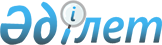 Об утверждении лимитов вылова рыбы и других водных животных в рыбохозяйственных водоемах до 15 февраля 2013 годаПостановление Правительства Республики Казахстан от 16 января 2012 года № 67

      Сноска. Заголовок в редакции постановления Правительства РК от 21.12.2012 № 1657 (вводится в действие по истечении десяти календарных дней после первого официального опубликования).      В соответствии с Законом Республики Казахстан от 9 июля 2004 года «Об охране, воспроизводстве и использовании животного мира» Правительство Республики Казахстан ПОСТАНОВЛЯЕТ:



      1. Утвердить прилагаемые лимиты вылова рыбы и других водных животных в рыбохозяйственных водоемах до 15 февраля 2013 года.

      Сноска. Пункт 1 в редакции постановления Правительства РК от 21.12.2012 № 1657 (вводится в действие по истечении десяти календарных дней после первого официального опубликования).



      2. Комитету рыбного хозяйства Министерства сельского хозяйства Республики Казахстан обеспечить в установленном законодательством Республики Казахстан порядке распределение квот вылова рыбы и других водных животных в рыбохозяйственных водоемах на 2012 год между хозяйствующими субъектами на основании утвержденных лимитов. 



      3. Настоящее постановление вводится в действие со дня первого официального опубликования.      Премьер-Министр

      Республики Казахстан                       К. Масимов

Утверждены         

постановлением Правительства

Республики Казахстан    

от 16 января 2012 года № 67  

Лимиты вылова рыбы и других водных животных 

в рыбохозяйственных водоемах до 15 февраля 2013 года      Сноска. Заголовок в редакции постановления Правительства РК от 21.12.2012 № 1657 (вводится в действие по истечении десяти календарных дней после первого официального опубликования)      Сноска. Лимиты с изменениями, внесенными постановлениями Правительства РК от 07.03.2012 № 304 (вводится в действие со дня первого официального опубликования); от 06.09.2012 № 1158 (вводится в действие по истечении десяти календарных дней после первого официального опубликования). 

Урало-Каспийский бассейн(в тоннах) 

Озеро Балхаш и дельта реки Или 

Алакольская система озер 

Капшагайское водохранилище 

Бухтарминское водохранилище 

Озеро Зайсан 

Шульбинское водохранилище 

Река Иртыш в пределах Восточно-Казахстанской области 

Аральское (Малое) море 

Река Сырдарья 

Шардаринское водохранилище 

Река Ишим 

Водохранилища Канала имени К. Сатпаева 

Акмолинская область 

Актюбинская область 

Алматинская область 

Восточно-Казахстанская область 

Жамбылская областьПродолжение таблицы 

Западно-Казахстанская область      Продолжение таблицы 

Карагандинская область 

Северо-Казахстанская область 

Костанайская область 

Кызылординская область 

Павлодарская область 

Южно-Казахстанская область

      Примечания: порядок вылова по научно-исследовательским работам в пределах утвержденных лимитов (квот) в установленном порядке определяется уполномоченным органом;



      * с учетом научно-исследовательских работ;



      ** рыбохозяйственные водоемы местного значения с лимитом вылова рыбы, не превышающим 3 тонны;



      *** квота для научных целей для рыб, занесенных в Красную книгу и находящихся под угрозой исчезновения;



      **** квота вылова рыб для воспроизводственных целей.
					© 2012. РГП на ПХВ «Институт законодательства и правовой информации Республики Казахстан» Министерства юстиции Республики Казахстан
				№Виды рыб и других

водных животныхНаименование водоемовНаименование водоемовНаименование водоемовНаименование водоемовНаименование водоемов№Виды рыб и других

водных животныхРека Урал с

предустьевым

пространствомРека Урал с

предустьевым

пространствомРека Кигаш с

предустьевым

пространствомКаспийское

мореВсего№Виды рыб и других

водных животныхв пределах

Атырау

обл.в пределах

ЗКОРека Кигаш с

предустьевым

пространствомКаспийское

мореВсего№1234561Осетровые, в том

числе:12,3352Белуга2,0****---12,3353Севрюга7,0****--0,112,3354Русский осетр2,0****--0,21512,3355Шип1,0****---12,3356Персидский осетр---0,0212,3357Кутум---0,2***0,28Вобла1540,0-1060,01756,04356,09Крупный частик, в том

числе:3377,077,221145,05778,010377,2210Судак1433,07,6379,0938,02457,6311Сазан280,037,85101,01957,02375,8512Жерех1160,010,677,0859,02036,6713Сом380,010,0550,0946,01886,014Щука116,0-408,01078,01602,015Берш8,011,07--19,0716Мелкий частик,

туводные и култучные,

в том числе:5728,081,762879,02438,011126,7617Лещ5496,038,781904,01483,08921,7818Карась51,0-690,0156,0897,019Окунь--49,094,0143,020Линь--23,026,049,021Красноперка--98,089,0187,022Густера42,013,44115,0145,0315,4423Синец-13,03-28,041,0324Чехонь15,016,51-208,0239,5125Белоглазка124,0--209,0333,026Кильки, в том числе:---8400,08400,027Обыкновенная---5100,05100,028Анчоусовидная---3300,03300,029Сельди, в том числе:---756,0756,030Каспийский пузанок---200,0200,031Большеглазый пузанок---290,0290,032Круглоголовый пузанок---266,0266,033Кефаль---1900,01900,034Итого*10657,0158,985084,021028,53536928,515№Виды рыбВсего, тоннВсего, тоннВсего, тоннВсего, штук№Виды рыбОзеро БалхашРека ИлиВодоемы дельты реки ИлиВсего, штук№123451Лещ5042,816,027,0-2Судак810,524,059,4-3Жерех360,224,054,0-4Вобла270,220,032,4-5Сом1170,754,0216,0-6Берш180,16,010,8-7Сазан1080,540,0108,0-8Карась90,014,021,6-9Белый амур-2,010,8-10Шип30,0****30,0****-60,011Итого*9005,0200,0540,060,0****№Виды рыбВсего, тоннВсего, тоннВсего, тонн№Виды рыбОзеро АлакольОзеро КошкаркольОзеро Сасыкколь№12341Лещ53,011,0101,82Окунь177,011,714,63Карась22,05,7103,64Судак7,01,421,65Плотва-7,26,26Итого*259,037,0247,8№Виды рыбВсего, тоннВсего, штук№1231Лещ600,1-2Судак51,0-3Сазан25,6-4Жерех34,1-5Сом52,0-6Толстолобик59,2-7Белый амур11,0-8Вобла39,8-9Карась9,2-10Шип-30,0****11Итого*882,030,0****№Виды рыбВсего, тонн№121Лещ1056,02Плотва132,03Окунь144,04Судак206,05Щука47,06Язь9,07Рипус143,08Линь6,09Карась11,010Рак304,611Итого*2058,6№Виды рыбВсего, тонн№121Лещ3609,02Плотва114,03Окунь86,04Судак943,05Щука55,06Язь33,07Карась16,08Линь4,09Налим15,010Сазан1,011Рак238,612Итого*5114,6№Виды рыбВсего, тонн№121Лещ113,02Судак57,03Плотва65,04Окунь59,05Карась4,56Щука0,57Сазан0,58Рипус0,59Итого*300,0№Виды рыбВсего, тонн№121Лещ5,12Окунь4,83Карась1,34Щука2,85Плотва4,16Судак1,67Линь0,68Сазан0,49Итого*20,7№Виды рыбВсего, тонн№121Камбала720,02Сазан116,73Лещ1639,54Плотва1100,05Судак416,16Жерех95,77Чехонь101,08Итого*4189,0№Виды рыбВсего, тоннВсего, тоннВсего, штук№Виды рыбВ пределах

Кызылординской областиВ пределах

Южно-Казахстанской областиВсего, штук№12341Сазан17,023,0-2Лещ93,018,0-3Плотва76,525,0-4Судак40,533,0-5Жерех23,021,0-6Чехонь-15,0-7Карась-30,0-8Толстолобик-33,0-9Сом-32,0-10Усач50****50****100,011Итого*250,0230,0100,0****№Виды рыбВсего, тонн№121Карась790,02Сазан290,03Жерех200,04Лещ190,05Сом90,06Толстолобик70,07Судак710,08Плотва260,09Чехонь200,010Итого*2800,0№Виды рыбВсего, тоннВсего, тонн№Виды рыбв пределах

Акмолинской областив пределах

Северо-Казахстанской области№1231Щука0,41,02Плотва0,61,13Окунь0,40,94Лещ0,41,05Карп1,0-6Итого*2,84,0№Виды рыбВсего, тонн№121Лещ51,42Судак1,93Плотва41,14Окунь52,85Рипус0,56Карась6,97Щука49,48Линь4,19Рак0,7110Итого*208,81№ВодоемыВсего,

тоннВиды рыбВиды рыбВиды рыбВиды рыбВиды рыбВиды рыбВиды рыбВиды рыбВиды рыбВиды рыб№ВодоемыВсего,

тоннкарасьлещкарп(сазан)сиговыещукаокуньплотвалиньсудакязь№1234567891011121Озеро Коктек3,22,8-0,4-------2Озеро Большой

Барлыколь3,03,0---------3Озеро Батпакколь3,01,5-0,5-0,50,5----4Вячеславское

водохранилище35,4-18,031,02,14,73,1-3,5-5Озеро Ченчарка3,23,0-0,2-------6Озеро Жалтырколь3,02,0----1,0----7Пруд Акбеит3,32,30,5---0,5----8Озеро Узынколь3,932,370,66--0,370,210,32---9Озеро Кожаколь13,513,5---------10Озеро Коржынколь3,93,9---------11Озеро Макпал3,52,5-------1,0-12Озеро Ащиколь7,24,2-3,0-------13Озеро Каскат6,3-1,82,0-0,52,0----14Озеро Курбет3,8-2,70,3-0,50,3----15Селетинское

водохранилище14,0-8,1--1,81,20,6-2,3-16Озеро Жарколь6,56,5---------17Озеро Копа6,2-3,70,3-0,50,10,10,31,2-18Озеро Айдабол6,3--1,00,8-3,01,5---19Чаглинское

водохранилище7,0-0,70,7-3,41,21,0---20Озеро Алаколь3,03,0---------21Озеро Биртабан21,046,0410,7--1,11,71,10,4--22Озеро

Жанибек-Шалкар12,53,57,00,2-0,50,20,50,20,4-23Озеро Коктал24,70,521,7--0,50,50,50,50,5-24Озеро Кумдыколь6,0--0,9--3,61,5---25Озеро

Уялы-Шалкар7,81,04,60,7-0,50,20,3-0,5-26Озеро Шалкар85,96,960,1--2,62,62,62,58,6-27Озеро Шолак51,23,333,55,0-1,81,83,20,32,3-28Кояндинское

водохранилище3,00,5-2,00,5------29Озеро Жарлыколь7,06,5-0,5-------30Озеро Майбалык5,05,0---------31Река Нура4,01,50,30,5-0,60,20,3-0,6-32Озеро

Балыктыколь5,05,0---------33Озеро Караунгур4,53,0--1,5------34Водохранилище

Красноборское3,20,2----2,70,3---35Платина

Максимовская3,51,0---1,01,0-0,5--36Водохранилище

Губернаторское3,3--2,1--1,2----37Озеро Бозайгыр3,22,6----0,6----38Озеро Боровое8,1--1,01,0-3,01,71,4--39Озеро Большое

Чебачье4,3-0,6-0,4-2,11,10,1--40Озеро Малое Чебачье7,6-3,4------4,2-41Озеро Щучье10,5---3,40,92,63,10,5--42Озеро Котырколь9,4-5,00,9--3,5----43Озеро Текеколь4,7--0,9-1,52,2-0,1--44Озеро Жукей6,1--1,22,3-1,2-1,4--45Озеро

Зерендинское5,20,10,21,01,20,31,01,10,1-0,246Плотина

Климовская5,4--0,5--1,22,00,7-1,047Озеро Кубиколь3,03,0---------48Плотина

Зиновьевская3,90,2-3,0-0,20,20,3---49Платина

Шокай 1,23,8--3,8-------50Прочие водоемы**208,94142,657,222,852,46,769,428,958,010,7-51Итого*671,01243,06190,4658,4514,527,9357,4335,1717,0125,81,2№ВодоемыВсего,

тоннВиды рыбВиды рыбВиды рыбВиды рыбВиды рыбВиды рыбВиды рыбВиды рыбВиды рыбВиды рыбВиды рыб№ВодоемыВсего,

тоннсудаккараськарп

(сазан)щукалещплотваокуньязьлиньгустеракрасноперка№123456789101112131Кызылсу

водохранилище4,3--1,50,5--2,3----2Каргалинское

водохранилище15,1-3,1-0,93,22,52,13,3---3Актюбинское

водохранилище45,40,720,91,8-10,75,53,12,7---4Ащибекское

водохранилище1,7-0,80,20,3--0,4----5Магаджановское

водохранилище4,9-2,3-1,9--0,7----6Саздинское

водохранилище3,2-0,7-0,91,6------7Река Орь2,9-1,4-0,40,7-0,4----8Река Уил3,0-1,2-0,5-0,30,4-0,6--9Река Большая Хобда2,4-1,1-0,50,30,20,3----10Река Сазды1,5-0,7-0,2-0,30,3----11Пруд Яблуновский1,4-0,30,20,2----0,7--12Пруд Акшат0,3-0,3---------13Пруд Облздравотдела1,4-0,40,20,3-0,30,2----14Озеро Сорколь,

Муголжарский район3,4-1,20,80,7-0,30,4----15Озеро Сорколь8,0-1,51,51,30,80,90,91,1---16Озеро Кутиколь5,2-1,40,70,8-0,70,70,9---17Озеро Большой

Жарколь7,5-1,51,21,71,21,10,8----18Озеро Бокенколь8,1-2,81,90,81,30,80,5----19Озеро Кызылколь4,1-1,20,4-0,70,60,30,9---20Озеро Жанысколь5,4-1,80,50,60,60,70,40,8---21Озеро Малайдар6,8-1,40,80,80,70,71,11,3---22Озеро Асаубайколь5,8-1,70,90,30,50,70,90,8---23Озеро Тайпакколь4,3-1,30,70,2-0,80,40,9---24Озеро Большой и

Малый Жаланаш6,7-1,60,80,80,80,70,51,5---25Река Илек (верхнее течение)1,6---0,3-0,50,30,2--0,326Озеро Шалкар8,7-7,60,5----0,1-0,5-27Итого*163,10,758,214,614,923,117,617,414,51,30,50,3№ВодоемыВиды рыбВиды рыбВиды рыбВиды рыбВиды рыбВиды рыб№Водоемылещ жерехкарасьсазанвобласом№12345671Озеро Кельте1,270,350,364,810,313,332Водохранилище К - 28----0,55-3Водохранилище К - 30--0,080,520,36-4Водохринилище Сатыбай--1,961,11--5Озеро Шошкалы--3,950,31--6Озеро Теренколь------7Озеро Жасылколь--0,52---8Река Каратал------9Итого*1,270,356,876,751,223,33Виды рыбВиды рыбВсего, тоннШип

Всего,

штуксудакокуньВсего, тоннШип

Всего,

штук8910110,88-11,31-0,57-1,12-0,5-1,46--0,73,77---4,26--0,930,93--0,511,03----10,0****1,952,1423,8810,0****ВодоемВсего, тоннВиды рыбВиды рыбВиды рыб12345Водохранилище на

реке Шар9,22ЩукаПлотваОкуньВодохранилище на

реке Шар9,220,864,643,72№ВодоемыВсего,

тоннВиды рыбВиды рыбВиды рыбВиды рыбВиды рыбВиды рыб№ВодоемыВсего,

тоннщукалещкарп

(сазан)судаккарасьжерех№123456781Тасоткольское

водохранилище18,025-8,840,5854,14,5-2Озеро

Караколь5,90,340,230,64-1,370,813Озеро

Бииликоль22,287-3,7823,7755,175,62-4Озеро Акколь17,7-4,90,562,148,725-5Озеро Камкалы7,4550,260,5150,225--0,0486Платина Путь

Ленина3,470,35-0,58-0,971-7Озеро Большой

Камкалы5,840,410,280,47--0,3088Терс-

Ащибулакское

водохранилище2,57-0,330,2150,970,74-9Плотина

Темирбек3,51--0,96-1,050-10Водохранилище Ынталы3,143-1,0630,1220,581,378-11Озеро

Сенгирбай-1,2,35,23-0,21,10,181,433-12Водоемы

бассейна

реки Шу0,60,15-0,160,110,18-13Водоемы

бассейна реки

Асса0,575--0,2-0,375-14Водоемы

бассейна реки

Талас0,980,140,170,275-0,29-15Прочие

водоемы**75,8642,266,47212,0183,91834,714-16Итого*173,1493,9126,78221,88517,16861,3471,166плотваокуньязьзмеего-

ловмаринкачехоньтолсто-

лобиккрасноперкабелый

амурвобла9101112131415161718-----------0,3050,830,725---0,65-----3,94---------1,375-------0,432,0500,034---3,893-----1,384---0,185---1,2222,30,020---0,83-----0,315------0,31--0,51---0,650,03--------------0,652--0,071,1750,42------------------------0,105------2,5550,11-9,590,3050,40,1952,6340,330,3622,8652,0675,1818,650,3050,40,26510,0170,780,362№ВодоемыВсего,

тоннВиды рыбВиды рыбВиды рыбВиды рыбВиды рыбВиды рыбВиды рыб№ВодоемыВсего,

тоннсудакщукаязьчехонькрасноперкалещвобла№1234567891Кировское

водохранилище279,912,35,7-41,47,256,58,32Донгелекское

водохранилище26,580,579,2--2,52,0-3Озеро Чалкар

(Северная

сторона)83,96,7---4,646,18,74Озеро Когалы31,3254,5872,037--0,8075,404-5Озеро Эдильсор26,33,60,61,5--1,1-6Битикское

водохранилище111,54,98,0-5,43,611,0-7Водохранилище

на реке Барбастау3,054-0,780,39-0,1950,6-8Водохранилище

на реке Солянка1,407-0,211---0,375-9Озеро Рыбный

сокрыл23,9-4,6---7,1-9-1Водохранилище

Жанакуш2,7-----0,2-9-2Река Чижа 13,4----0,9--9-3Река Чижа 210,1-0,3--2,0--9-4Река Ащы1,4-0,20,2--0,5-9-5Озеро Пугачево0,1-------10Итого*605,56632,65731,6282,0946,821,802130,87917,0Виды рыбВиды рыбВиды рыбВиды рыбВиды рыбВиды рыбВиды рыбВиды рыбВиды рыбВиды рыбплотвакарасьлиньсинецокуньжерехсомкарп

(сазан)густераберш1011121314151617181936,912,84,544,17,929,03,96,7-2,72,02,70,9-2,611,262,30,54---3,34,2-4,1--6,2---8,7870,972-2,2282,5200,8963,087--15,62,7-0,2---0,90,1-33,88,2-8,79,98,14,85,1--0,1860,450,183-0,27------0,2930,161-0,367-----1,0--2,02,3-2,04,9--0,8---1,7-----0,50,4-0,11,5-----0,90,93,0-2,4---0,6-0,2-0,1-0,2------0,1--------91,88640,6314,01655,135,47540,8813,89627,4270,72,7№ВодоемыВсего, тоннВиды рыбВиды рыбВиды рыбВиды рыбВиды рыбВиды рыбВиды рыбВиды рыбВиды рыбВиды рыбВиды рыб№ВодоемыВсего, тоннелецлиньщукалещкарп

(са-

зан)судаккарасьплотваокуньязьсиго-

вые№123456189101112131Водохранилище

Актастинское13,0----6,5-----6,52Водохранилище

Джартаское2,8---1,20,20,10,9-0,4--3Плотина Айда0,5------0,5----4Плотина Звезда13,611----6,689-3,020,9732,929--5Плотина Шурф № 51,8----0,1-1,7----6Плотина Каменный

карьер1,7------1,7----7Плотина Кызылтас0,5------0,5----8Плотина Спецстрой1,1----0,15-0,95----9Плотина

Кокпектинская1,3----0,2-0,9-0,2--10Плотина Ульгинская1,1------1,1----11Плотина Миньковская0,3----0,05-0,2-0,05--12Плотина Акжар2,0----0,4-0,4 -0,70,5--13Плотина

Шаншар-Балыкты0,9----0,25-0,30,150,10,1-14Озеро Шубарколь0,5------0,5----15Плотина Мырза-Шокы0,7----0,2-0,5----16Плотина Завьяловская1,5----0,5-1,0----17Плотина Карасай0,9-0,10,2---0,20,20,2--18Озеро

Арыкты-Жараспай0,7------0,7----19Озеро Краукамыс2,0------2,0----20Плотина Красный Кут1,0------1,0----21Плотина Восход1,0--0,9-0,05-0,05----22Водохранилище

Ишимское2,0-0,10,5----1,00,30,1-23Плотина Босага0,9----0,6-0,1-0,10,1-24Плотина Андреевская2,0----2,0------25Плотина Каражартас0,5--0,2-----0,3--26Плотина

Туматай-Нура-Талды3,0--0,75-0,75-0,75-0,75--27Водоем шахты № 33/340,5----0,05-0,4-0,05--28Плотина Жумабек1,20,1---0,4-0,35-0,35--29Озеро Малый Сарыколь0,5------0,5----30Плотина

Есенгельдинская0,7-0,2----0,5----31Плотина Лебяжья0,25------0,25----32Озеро Курганколь0,7------0,7----33Озеро Жартас5,0----0,5-2,0-2,5--34Озеро Большое

Каркаралинское7,5----1,0-1,02,03,5--35Плотина Дерипсал2,5--0,5----1,01,0--36Плотина Щучье0,8--0,2----0,30,3--37Плотина Беркутты2,2-0,050,5---0,11,50,05--38Плотина Жаманжол1,227-0,325----0,521-0,381--39Плотина Карсакпай0,36----0,36------40Водохранилище

Чкаловское3,0----0,5-1,00,80,7--41Водохранилище

Саранское3,0------3,0----42Озеро Шалкар1,0----0,1-0,6-0,3--43Озеро Арыктыколь1,4----0,5-0,9----44Озеро Далаколь6,28----6,28------45Плотина Темиртауская3,8-0,32--1,27-1,23-0,98--46Озеро Рудничное7,02----1,32-3,5-2,2--47Озеро Кандыколь3,2------3,2----48Озеро Баракколь3,8------3,8----49Озеро Караколь1,5------1,5----50Озеро Балыктыколь13,22,7-----4,5---6,051Озеро Койтас6,1----2,6-2,5---1,052Водохранилище

Шерубай-Нуринское21,4---9,3-1,67,51,51,5--53Водохранилище

Ащуйское7,1--1,4-0,4-2,81,80,7--54Водохранилище

Кенгирское22,38----9,05-7,65,73---55Река Жезды1,98------0,741,24---56Река Сары-Кенгир1,92------0,771,15---57Река Сарысу5,09--0,78-0,39-1,512,41---58Озеро Токсумак4,8----1,3-2,80,20,5--59Озеро Сасыкколь48,325---4,451,7253,7518,19,111,2--60Водохранилище

Самаркандское50,5--0,820,20,61,025,21,11,6--61Озеро Ботакара5,7------5,7----62Водохранилище

Интумакское9,46---1,06--7,20,6040,596--63Плотина Корейская4,114----0,604-1,282,23---64Плотина КарНИИСХ3,02----0,22-1,241,56---65Плотина Чийлы1,7-0,20,5----0,50,5--66Плотина Кинембай2,65-0,21,1-0,18-0,150,720,3--67Плотина Сакен1,25----0,45-0,8----68Плотина Петровка1,35----0,45-0,9----69Плотина Тихоновская1,72----0,4-1,32----70Плотина Койбас3,009----0,223-1,5390,11,147--71Река Нура9,286--0,12,040,220,9522,821,621,534--72Река Кульса 2,15------2,15----73Река Ащису5,0-0,30,9---0,81,10,91,0-73-1Плотина Мухтар0,6------0,6----73-2Плотина Курум5,5------5,5----73-3Плотина Шишовская0,4------0,4----73-4Плотина

Амантау-Жалтырыс1,5------1,5----73-5Водохранилище

Кенгирское

(участок № 3)6,47--3,28-1,1---2,09--73-6Водохранилище

Жездинское4,7-------3,091,61--73-7Плотина Актас0,48----0,31--0,080,09--73-8Плотина Пионер0,19------0,070,12---74Итого*367,7922,81,79512,6138,2551,1417,402152,0144,57742,4071,313,5№ВодоемыВсего,

тоннВиды рыбВиды рыбВиды рыбВиды рыбВиды рыбВиды рыбВиды рыбВиды рыбВиды рыбВиды рыбВиды рыб№ВодоемыВсего,

тоннкарасьлещкарп

(са-

зан)сиго-

выещукаокуньплотвалиньгам-

мар-

усракцис-

ты

арте-

мии№123456789101112131Озеро Баян4,04,0---------2Сергеевское

водохранилище74,05,020,017,017,07,05,03,0----3Озеро Большой

Тарангул78,05,025,018,010,05,015,0----4Озеро Малый

Тарангул30,08,0-4,0--16,02,0----5Озеро Широкое3,53,5----------6Озеро Грачи3,02,5-0,5--------7Озеро Долгое

Большое4,04,0----------8Озеро

Шаглы-Тенгиз35,035,0----------9Озеро

Жаксы-Жангизтау22,3-5,3-4,0-6,05,0--2,0-10Озеро Имантау4,9-0,50,5-0,51,51,50,4---11Озеро Шелкар3,8--0,83,0-------13Озеро Алва20,020,0----------14Озеро

Башкирское5,04,0--1,0-------15Озеро Большой

Балыкты5,05,0----------17Озеро Кендыкты14,04,3-3,00,51,05,0-0,2---18Озеро Горькое3,03,0----------19Озеро

Екатериновское

Большое4,04,0----------20Озеро Зотово3,53,5----------21Озеро Могильное3,03,0----------22Озеро Большое

Избасар3,03,0----------23Озеро Питное

(Островское)5,03,5-0,51,0-------24Озеро Щитово4,04,0----------25Озеро

Ястребиновское5,05,0----------26Озеро Питное20,020,0----------27Озеро

Половинное10,010,0----------28Озеро Белое

Сумное4,03,0-1,0--------29Озеро Лебяжье13,05,0-3,01,0-4,0-----30Озеро Плоское5,03,0-0,5--1,5-----31Озеро

Полковниково4,04,0----------32Озеро Рыбное5,05,0----------33Озеро Рявкино4,04,0----------34Озеро Сергино3,03,0----------35Озеро Соленое5,50,5--5,0-------36Озеро Сумное3,53,5----------37Озеро Сливное3,52,4-0,5-0,10,5-----38Озеро Якуш10,0---10,0-------39Озеро Шайтаново3,02,0-1,0--------40Озеро Горькое

(Дубровинское)3,03,0----------41Озеро

Улькен-Жарма4,04,0----------42Плотина

Зеленогайские5,03,5-1,5--------43Озеро Улыколь35,017,0-15,0-0,51,01,5----44Озеро Баженколь3,53,5----------45Озеро Аксуат5,05,0----------46Озеро

Козловское3,02,0-1,0--------47Озеро Белое

Большое12,06,04,0---2,0-----48Пойма Реки

Ишим39,024,04,0--1,55,54,0----49Озеро Куспек28,0--------28,0--50Озеро Горькое

(Островское)44,4--------44,4--51Озеро Питное

(Пресновское)44,2--------44,2--52Озеро Токушки

Малые3,01,0----2,0-----53Озеро Большой

Коржанкуль3,02,2-0,5-0,3------54Озеро Тулубай3,03,0----------55Озеро Лебеденок3,03,0----------56Озеро Пестрое4,03,01,0--------57Озеро Семилово8,0----------8,058Озеро Соленное2,0----------2,059Озеро Жамантуз15,0----------15,060Озеро Ушсай5,0----------5,061Озеро Как5,0----------5,062Озеро

Селеты-Тениз25,0----------25,063Прочие водоемы**254,0235,8-7,62,11,15,90,90,6---64Итого*986,6510,858,876,944,622,060,932,91,2116,62,060,0№ВодоемВсего,

тоннВиды рыбВиды рыбВиды рыбВиды рыбВиды рыбВиды рыб№ВодоемВсего,

тоннкарасьлещкарп

(сазан)сиговыещукалиньсинецкрасноперкаокунь№12345678910111Водохранилище

Верхне-Тобольское150,0-100,010,030,010,0----2Водохранилище Каратомарское80,0-60,05,05,010,0----3Озеро Алаколь7,07,0--------4Озеро Алаколь (Мокрое)12,56,0---0,56,0---5Озеро Бабье3,01,0----2,0---6Озеро Балыктыколь7,06,0---1,0----7Озеро Бозщаколь12,012,0--------8Озеро Большое3,03,0--------9Озеро Жаксы Алаколь4,04,0--------10Озеро Жаман3,03,0--------11Озеро Жаркаин12,012,0--------12Озеро Жарколь3,03,0--------13Озеро Жул-Журган3,03,0--------14Озеро Карасор9,0--9,0------15Озеро Койбагар11,510,0---1,5----16Озеро Колесниково4,2--4,2------17Озеро Кунайжарколь13,50,513,0-------18Озеро Речное42,0-40,0--2,0---19Озеро Сабынколь3,03,0--------20Озеро Сарыколь8,52,5---6,0----21Озеро Токтас5,50,5-3,0-2,0----22Озеро Улькен Бурли5,05,0--------23Озеро Шошкалы6,05,0---1,0----24Озеро Жарколь

(Костанайский район)5,0-5,0-------25Озеро Курколь3,03,0--------26Озеро Тонтыгер3,0--3,0------27Пруд Деповский5,04,0---1,0----28Река Кабырга7,0--4,5-2,5----29Река Торгай8,0--4,0-4,0----30Река Убаган8,06,50,5--1,0----31Река Улькаяк6,01,0-2,0-3,0----32Прочие водоемы**164,2139,14,07,00,58,63,90,20,40,533Итого*616,9240,1222,551,735,554,111,90,20,40,5№ВодоемыВсего, тоннВиды рыбВиды рыбВиды рыбВиды рыбВиды рыб№ВодоемыВсего, тоннплотвалещкарп

(сазан)язьтолстолобик№12345671Камышлобашская

система озер301,096,065,037,0--2Акшатауская

система озер116,025,033,021,02,0-3Кандаральская

система озер25,05,0-4,0-1,04Теликульская

система озер22,05,06,03,01,03,05Нансай-

Ханкожинская

система озер32,011,04,05,0--6Жаңадарьинская

система озер51,011,015,012,0--7Караузякская

система озер65,018,017,08,0--8Куандаринская

система озер80,014,025,017,03,0-9Аксайская

система озер17,02,04,03,02,0-10Озеро Тущи13,03,02,04,0--11залив Тущыбас

большого

Аральского моря52,0-----12залив Чернышева

большого

Аральского моря147,0-----13Озеро Жарыкколь3,10,71,30,5--14Озеро Шомишколь9,652,072,851,650,18-15Озеро Алаша5,11,02,20,8--16Озеро

Жайлауколь1,80,5-0,36--17Озеро

Коныраулы-

Колдей1,20,6----18Озеро Шагала1,10,5-0,2--19Озеро

Жынгылдысай1,20,3-0,4--20Озеро Отебас2,11,0-0,6--21Итого*946,25196,67177,35118,518,184,0Виды рыбВиды рыбВиды рыбВиды рыбВиды рыбВиды рыбВиды рыбВиды рыбВиды рыбВиды рыбкрасно

перкакарасьзмееголовокуньщукажерехчехоньсудаксомцисты

артемии89101112131415161725,0--12,017,0--45,04,0-8,04,0--3,02,03,015,0--3,06,03,0--2,01,0----1,02,0---1,0---2,03,04,0--1,01,01,0---5,03,0--2,03,0---8,07,05,0--2,0----7,05,06,02,0-1,0----2,03,0-1,0------2,5---1,5--------------52,0---------147,00,20,4--------1,140,33--0,270,120,240,8----0,3-0,8------0,54-0,20,2------0,30,1----0,2--0,10,3---------0,3-----0,2-----0,10,4-----58,9436,1723,415,323,1710,129,2462,24,0199,0№ВодоемыВсего,

тоннВиды рыбВиды рыбВиды рыбВиды рыбВиды рыбВиды рыбВиды рыбВиды рыбВиды рыбВиды рыбВиды рыбВиды рыбВиды рыб№ВодоемыВсего,

тоннналимлещсудакплотваокуньщукаязькарп

(са-

зан)линька-

расьбершракцисты

арте-

мия№1234567891011121314151Пойменные водоемы

реки Иртыш115,00,91734,1485,2929,6339,02922,6131,2721,8814,2725,945---2Степные водоемы

Павлодарской

области34,999---0,6863,5640,975-2,1560,40817,919,3--3Водохранилище

ГРЭС - 1,233,264-7,4292,0286,5736,0762,151--0,7018,056-0,250-4Озеро Айдарша21,0-----------21,05Озеро Ащитакыр20,0-----------20,06Озеро Бура34,0-----------34,07Озеро Борли96,0-----------96,08Озеро Жамантуз

(Лебяжинский

район)8,0-----------8,09Озеро Казы17,0-----------17,010Озеро Калатуз67,0-----------67,011Озеро Каракаска21,0-----------21,012Озеро Жамантуз

(Актогайский

район)28,0-----------28,013Озеро Кызылтуз

(Лебяжинский

район)19,0-----------19,014Озеро Сейтень91,0-----------91,015Озеро Туз

(Баянаульский

район)65,0-----------65,016Озеро Туз

(Лебяжинский

район)18,0-----------18,017Озеро Щарбакты36,0-----------36,018Итого*724,2630,91741,5777,3216,89218,66925,7391,2724,0375,37951,9119,30,250541,0№ВодоемыВсего, тоннВиды рыбВиды рыбВиды рыбВиды рыбВиды рыбВиды рыбВиды рыбВиды рыбВиды рыбВиды рыб№ВодоемыВсего, тоннлещкарп

(сазан)судакжерехплотвазмее-

головкара-

сь

сереб-

рянныйтолсто-

лобиксомщука№1234567891011121Тогусское водохранилище4,00,61,21,3-0,4-0,5---2Бадамское водохранилище6,01,70,81,2---2,3---3Бугуньское водохранилище28,210,01,01,00,512,00,23,00,30,2-4Капшагайское водохранилище2,00,60,20,20,30,7-----5Шошкакольская система озер4,5-0,6-0,51,02,00,4---6Отрабатская система озер8,02,00,7-0,51,21,30,8--1,57Итого*52,714,94,53,71,815,33,57,00,30,21,5